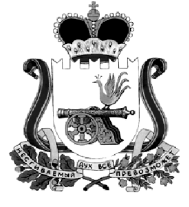 СОВЕТ ДЕПУТАТОВ ТЮШИНСКОГО СЕЛЬСКОГО ПОСЕЛЕНИЯ КАРДЫМОВСКОГО РАЙОНА СМОЛЕНСКОЙ ОБЛАСТИР  Е  Ш  Е  Н  И  Еот 10.01. 2020                                №  4       В соответствии с Федеральным законом № 131-ФЗ от 06.10.2003 г. «Об общих принципах организации местного самоуправления в Российской Федерации», Уставом Тюшинского сельского поселения Кардымовского района Смоленской области, на основании регламента Совета депутатов Тюшинского сельского поселения Кардымовского района Смоленской области  Совет депутатов Тюшинского сельского поселения Кардымовского района Смоленской областиРЕШИЛ:1. Утвердить Положение о постоянных депутатских комиссиях Совета депутатов Тюшинского сельского поселения Кардымовского района Смоленской области (Приложение).	2. Решение Совета депутатов Тюшинского сельского поселения Кардымовского района Смоленской области от 23.10.2015 года № 9/1 «Об утверждении Положения о постоянных депутатских комиссиях Совета депутатов Тюшинского сельского поселения Кардымовского района Смоленской области»  признать утратившим силу.		4. Настоящее решение вступает в силу со дня подписания.Глава муниципального образованияТюшинского сельского поселения     Кардымовского района Смоленской области                                Е.Е. Ласкина    Приложениек решению Совета депутатовТюшинского сельского поселенияКардымовского района Смоленской областиот 10.01.2020 № 4ПОЛОЖЕНИЕО ПОСТОЯННЫХ ДЕПУТАТСКИХ КОМИССИЯХ СОВЕТА ДЕПУТАТОВ ТЮШИНСКОГО СЕЛЬСКОГО ПОСЕЛЕНИЯ КАРДЫМОВСКОГО РАЙОНА СМОЛЕНСКОЙ ОБЛАСТИ1. ОБЩИЕ ПОЛОЖЕНИЯ1.1. Настоящее Положение определяет статус и порядок деятельности постоянных комиссий (далее - комиссии) Совета депутатов Тюшинского сельского поселения Кардымовского района Смоленской области (далее – Совет депутатов).1.2. Постоянная депутатская комиссия является постоянно действующим органом Совета депутатов, работает по его поручению, для предварительного рассмотрения и подготовки вопросов, относящихся к компетенции Совета депутатов, а также для содействия реализации прав представительного органа и контроля за их исполнением. Комиссия передает в Совет депутатов проекты правовых нормативных актов или предложения по усовершенствованию правового регулирования на территории муниципального образования Тюшинского сельского поселения Кардымовского района Смоленской области (далее – поселение) с обоснованием необходимости их принятия, характеристикой основных положений, целей, задач.1.3. В своей деятельности комиссия руководствуется Конституцией РФ, действующим законодательством РФ и Смоленской области, Уставом поселения, Регламентом Совета депутатов, а также настоящим Положением.1.4. Деятельность комиссии основывается на принципах законности, гласности, коллегиальности и учета общего мнения.1.5. Комиссия Совета депутатов избирается на срок полномочий Совета депутатов.2. ОСНОВНЫЕ НАПРАВЛЕНИЯ ДЕЯТЕЛЬНОСТИ КОМИССИЙ          В Совете депутатов Тюшинского сельское поселение образованы постоянные депутатские комиссии:- Финансово-бюджетная комиссия. 	Основными направлениями данной комиссии является предварительное рассмотрение проектов нормативных правовых актов, подготовка заключений на внесенные в Совет депутатов нормативные правовые акты по следующим направлениям:1) управление и распоряжение муниципальной собственностью;2) планы и программы социально-экономического развития муниципального образования;3) формирование местного бюджета, изменения и дополнения к нему и целевых бюджетных фондов;4) контроль за исполнением местного бюджета и целевых бюджетных фондов;5) муниципальные  программы развития Тюшинского сельского поселения;6) бюджетная обеспеченность программ и контроль за исполнением (финансовой обеспеченностью);7) образование бюджетных и внебюджетных фондов муниципального образования, утверждение отчетов об исполнении этих фондов;8) рассмотрение основ налоговой политики в части введения и отмены местных налогов и сборов, предоставления льгот по их уплате, внесения изменений в порядок их уплаты;9) субвенции, субсидии и дотации местного бюджета;10) рассматривает вопрос о целесообразности предоставления гарантии администрацией для получения финансовых кредитов;11) внесение поправок и дополнений в действующие нормативные акты, принятые Советом депутатов в связи с изменением законов РФ, Смоленской области;12) принятие изменений и дополнений к Уставу муниципального образования, контроль за его соблюдением;13) принятие и внесение изменений в Регламент работы Совет депутатов, принятие положений, связанных с работой Совета депутатов;14) соблюдение действующего законодательства РФ, Смоленской области, нормативных актов органов местного самоуправления;15) вопросы контроля за выполнением собственных решений комиссий и Совета депутатов.- Комиссия по социальным вопросам  (или по социально-бытовым вопросам, транспорту и связи). Данной комиссией осуществляется инициативная разработка проектов правовых нормативных актов, предварительное рассмотрение и подготовка заключений на внесенные в Совет депутатов нормативные акты по следующим направлениям:1) социальная поддержка, занятость населения;2) культура;3) санитарно-противоэпидемиологическое благополучие населения;4) физическая культура и спорт;5) молодежная политика;6) защита семьи, материнства, отцовства и детства;7) все вопросы, связанные с жилищно-коммунальными услугами, предоставляемых населению8) транспортное обслуживание населения, обеспечение населения услугами связи;9) дорожное строительство, содержание дорог местного значения;10) обеспечение населения услугами торговли, общественного питания, бытового обслуживания;12) организация благоустройства и озеленения территории поселения;13) охрана окружающей среды и обеспечение экологической безопасности;14) охрана памятников истории, культуры, особо охраняемых природных территорий;15) библиотечное дело, самодеятельное художественное творчество, зрелищные мероприятия, досуг населения;16) работа с общественными организациями и объединениями социальной направленности (ТОС);17) муниципальные социальные программы и анализ их исполнения (эффективности);18) социально-экономическое развитие муниципального образования и контроль за расходованием средств, направленных на финансирование социальных программ;19) контроль за соблюдением прав человека, законности, правопорядка, религиозных, национальных отношений и других вопросов социальной политики;20) подготовка, рассмотрение, внесение на рассмотрение Совета депутатов нормативных документов, регламентирующих социальную жизнь поселения, а также контроль за их исполнением;21) внесение поправок и дополнений в действующие нормативные акты, принятые Советом депутатов в связи с изменением законов РФ, Смоленской области;22) принятие изменений и дополнений к Уставу муниципального образования, контроль за его соблюдением;23) принятие и внесение изменений в Регламент работы Совет депутатов, принятие положений, связанных с работой Совета депутатов;24)   рассмотрение основ налоговой политики в части введения и отмены местных налогов и сборов, предоставления льгот по их уплате, внесения изменений в порядок их уплаты;25) рассмотрение обращения граждан по вопросам самоуправления, административно-территориального устройства;26) соблюдение действующего законодательства РФ, Смоленской области, нормативных актов органов местного самоуправления;27) вопросы контроля за выполнением собственных решений комиссий и Совета депутатов.3. ОСНОВНЫЕ ПРИНЦИПЫ ДЕЯТЕЛЬНОСТИ И ПОРЯДОК ОБРАЗОВАНИЯПОСТОЯННЫХ КОМИССИЙ3.1. Деятельность комиссий основана на коллективном, свободном и открытом обсуждении и решении вопросов, гласности их работы, принятии решений большинством и соблюдении прав меньшинства.3.2. Состав комиссий утверждаются решением Совета.3.3. Председатель комиссии утверждается и освобождается от должности решением Совета депутатов.3.4. Комиссии вправе вносить на рассмотрение Совета депутатов предложения о переизбрании председателей комиссий по инициативе не менее половины членов комиссии.3.5. Депутат может быть членом только одной постоянной комиссии.3.6. Комиссии могут создавать в своей структуре рабочие группы с привлечением членов других комиссий, экспертов, специалистов Администрации Тюшинского сельского поселения Кардымовского района Смоленской области (далее – Администрация).4. ФУНКЦИИ КОМИССИИВ соответствии с возложенными на нее задачами комиссия осуществляет:4.1. Организацию работы в Совете депутатов по своим направлениям деятельности;4.2. Предварительное обсуждение проектов, документов, внесенных на рассмотрение Совету депутатов, подготовку заключений по ним, рассмотрение и внесение поправок к проектам документов, принятых за основу;4.3. Инициативную разработку проектов документов и предложений, внесение подготовленных документов на рассмотрение Совета депутатов;4.4. Взаимодействие с председателем Совета депутатов, заместителем председателя Совета депутатов, Администрацией поселения при подготовке решений Совета депутатов, относящихся к ведению комиссии;4.5. Выступление своих представителей в качестве докладчиков, содокладчиков, экспертов на заседания Совета депутатов, внесение согласованных комиссией поправок, распространение подготовленных заключений и других материалов;4.6. Подготовку предложений и осуществление по поручению Совета депутатов контрольных функций за деятельностью Администрации, в том числе по выполнению ими принятых Советом депутатов решений;4.7. Сбор и анализ информации по местным проблемам, находящимся в ведении комиссии;4.8. Планирование деятельности комиссии;4.9. Документирование деятельности комиссии, представление материалов о работе комиссии депутатам Совета депутатов;4.10. Обсуждение кандидатур должностных лиц, представляемых Советом депутатов для согласования.5. ПРАВА КОМИССИИДля осуществления указанных функций в соответствии с настоящим Положением комиссия имеет право:5.1. Вносить на рассмотрение Совета депутатов вопросы, относящиеся к ее ведению и компетенции;5.2. Определять своих докладчиков на заседания Совета депутатов по вопросам, внесенным ею на рассмотрение в Совет депутатов;5.3. Запрашивать и получать в установленном порядке от федеральных, областных и местных органов власти, управлений, предприятий, учреждений и организаций необходимые документы и иные данные, необходимые для работы комиссии, в пределах, установленных законодательством;5.4. Заслушивать на своих заседаниях сообщения представителей Администрации поселения об исполнении решений Совета депутатов, контроль за исполнением которых поручен соответствующей комиссии. По предварительному уведомлению представители Администрации должны присутствовать на заседаниях комиссии и давать разъяснения по рассматриваемым вопросам.Извещение о вызове на комиссию представителям Администрации направляется не позднее чем за 3 дня до рассмотрения вопроса;5.5. Вносить в Совет депутатов предложения о передаче проектов решений Совета депутатов по наиболее важным вопросам для обсуждения населением муниципального образования.6. ПРАВА И ОБЯЗАННОСТИ ЧЛЕНОВ КОМИССИИПредседатель комиссии:6.1. Организует работу комиссии, в том числе содействует правовому и материально-техническому обеспечению ее деятельности.6.2. Представляет свою комиссию внутри Совета депутатов и вне нее.6.3. Председатель комиссии:- планирует работу комиссии;- контролирует выполнение планов работы комиссии;- информирует членов комиссии о результатах рассмотрения рекомендаций комиссии и о принятых по ним мерах;- ведет заседания комиссии;- организует контроль за исполнением решений Совета депутатов по вопросам, входящим в компетенцию комиссии;- координирует работу комиссии с деятельностью других комиссий Совета депутатов при совместном рассмотрении вопросов;- дает поручения членам комиссии в пределах своих полномочий, с учетом желания, компетенции и загрузки конкретных депутатов;- отчитывается о работе комиссии на ее заседаниях и о работе комиссии в целом - на заседаниях Совета депутатов;- подписывает протоколы заседаний комиссии.Члены комиссии имеют право:- решающего голоса по всем вопросам, рассматриваемым комиссией;- вносить любые вопросы и предложения для рассмотрения комиссией, участвовать в подготовке, обсуждении и принятии по ним решений;- вносить предложения о заслушивании на заседании комиссии отчета или информации органа либо должностного лица местного самоуправления о ходе реализации решений Совета депутатов;- представлять Совету депутату свое особое мнение в случае несогласия с принятым комиссией решением;- член комиссии, предложения которого не получили поддержки, может внести их в письменной или устной форме при обсуждении данного вопроса Советом депутатов.По запросу комиссии ему представляются необходимые документы и другие материалы должностными лицами органов местного самоуправления, предприятий, учреждений и организаций по вопросам, вынесенным на рассмотрение комиссии;- выйти из состава комиссии и войти в состав другой комиссии можно по письменному заявлению на имя председателя Совета депутатов;- член комиссии по поручению комиссии вправе изучать на месте вопросы, относящиеся к компетенции комиссии, обобщать предложения государственных и общественных органов и организаций, а также граждан, сообщать свои выводы и предложения в комиссию.Члены комиссии обязаны:- участвовать в деятельности комиссии, не допускать пропусков ее заседаний без уважительной причины;- выполнять поручения комиссии и ее председателя. По решению комиссии информировать о своей деятельности.7. РЕГЛАМЕНТ ПОСТОЯННЫХ ДЕПУТАТСКИХ КОМИССИЙ7.1. Заседание комиссии ведет ее председатель, а при его отсутствии - один из депутатов, член комиссии по поручению председателя комиссии.7.2. О невозможности прибыть на заседание комиссии депутат сообщает председателю комиссии не менее чем за сутки до дня заседания.7.3. Заседание комиссии правомочно, если на нем присутствует не менее половины состава комиссии.7.4. Решения комиссии принимаются открытым голосованием простым большинством голосов от присутствующих на заседании.7.5. Заседание комиссии по подготовке вопросов на очередное заседание Совета депутатов проводится не позднее чем за три дня до заседания Совета депутатов.7.6. На каждом заседании комиссии ведется протокол, который подписывает председатель.7.7. Решения комиссии носят рекомендательный характер.7.8. Для решения вопросов, относящихся к компетенции двух или нескольких комиссий, могут проводиться совместные заседания.8. ОТЧЕТНОСТЬ КОМИССИИ ПЕРЕД СОВЕТОМ ДЕПУТАТОВ8.1. Комиссия ответственна и подотчетна Совету депутатов.8.2. В конце календарного года комиссия представляет Совету депутатов отчет о своей деятельности.8.3. Отчет комиссии заслушивается на заседании Совета депутатов по его решению.8.4. Совет депутатов может в любое время заслушать отчет о текущей деятельности комиссии. Сроки рассмотрения такого отчета определяются решением Совета депутатов.9. ОБЕСПЕЧЕНИЕ ДЕЯТЕЛЬНОСТИ ПОСТОЯННЫХ КОМИССИЙ9.1. Все комиссии имеют равные права на обеспечение информацией, поступающей в Совет депутатов.9.2. Для работы комиссии (комиссий) на период проведения заседания предоставляется отдельное помещение.9.3. Комиссии обязаны заблаговременно представлять в Совет депутатов информацию о планах своей работы и проводимых мероприятиях.Об утверждении Положения о постоянных депутатских   комиссиях Совета депутатов Тюшинского сельского поселения Кардымовского района Смоленской области